АДМИНИСТРАЦИЯЖЕМЧУЖИНСКОГО СЕЛЬСКОГО ПОСЕЛЕНИЯНИЖНЕГОРСКОГО РАЙОНА РЕСПУБЛИКИ КРЫМПОСТАНОВЛЕНИЕ  № 211-П07 декабря  2016 года						с.ЖемчужинаОб утверждении Положения о муниципальном дорожном фонде муниципального образования   Жемчужинское сельское поселение Нижнегорского района Республики Крым.В соответствии со статьей 179.4 Бюджетного кодекса Российской Федерации, Федеральным законом от 08.11.2007 № 257-ФЗ «Об автомобильных дорогах и о дорожной деятельности в Российской Федерации и о внесении изменений в отдельные законодательные акты Российской Федерации», Федеральным законом от 06.10.2003 № 131-ФЗ «Об общих принципах организации местного самоуправления в Российской Федерации», руководствуясь Уставом муниципального образования Жемчужинское сельское поселение Нижнегорского района Республики Крым, Администрация Жемчужинского сельского поселения Нижнегорского района Республики КрымПОСТАНОВЛЯЕТ:1. Создать дорожный фонд муниципального образования Жемчужинское сельское поселения Нижнегорского района Республики Крым. 2. Утвердить Положение о дорожном фонде муниципального образования Жемчужинское сельское поселения Нижнегорского района Республики Крым (приложение №1). 3. Утвердить Порядок формирования и использования бюджетных ассигнований дорожного фонда муниципального образования Жемчужинское сельское поселения Нижнегорского района Республики Крым (приложение №2).        4. Настоящее постановление подлежит обнародованию на официальном Портале Правительства Республики Крым на странице Нижнегорского муниципального района (nijno.rk.gov.ru) в разделе Муниципальные образования района, подраздел Жемчужинское сельское поселение, а также путем размещения на официальном сайте администрации Жемчужинского сельского поселения (http://жемчужинское-сп.рф/) и на информационном стенде в здании Администрации Жемчужинского сельского поселения Нижнегорского района Республики Крым по адресу :с.Жемчужина, ул.Школьная, д.2.5. Контроль за исполнением данного постановления оставляю за собой.6. Настоящее постановление вступает в силу с момента его официального обнародования.. Председатель Жемчужинскогосельского совета -глава администрации Жемчужинского сельского поселения				О.Ю.БольшуноваПриложение № 1к постановлению администрации Жемчужинского сельского поселенияНижнегорского района Республики Крымот 07 декабря 2016 г.№ 211-П Положениео дорожном фонде  муниципального образования Жемчужинское сельское поселение Нижнегорского района Республики Крым1. Общие положения1.1. Настоящее Положение о муниципальном дорожном фонде муниципального образования Жемчужинское  сельское поселение Нижнегорского района Республики Крым  (далее – Положение) разработано в соответствии с пунктом 5 статьи 179.4 Бюджетного кодекса Российской Федерации, Федеральным законом от 06.10.2003г. № 131-ФЗ «Об общих принципах организации местного самоуправления в Российской Федерации» в целях определения порядка формирования и использования бюджетных ассигнований дорожного фонда муниципального образования Жемчужинское  сельское поселение Нижнегорского района Республики Крым (далее – дорожный фонд сельского поселения). 1.2. Дорожный фонд сельского поселения – часть средств бюджета  сельского поселения, подлежащих использованию в целях финансового обеспечения дорожной деятельности в отношении автомобильных дорог общего пользования местного значения Жемчужинского сельского поселения Нижнегорского района Республики Крым (далее – автомобильные дороги), а также капитального ремонта и ремонта дворовых территорий многоквартирных домов, проездов к дворовым территориям многоквартирных домов населенных пунктов, расположенных на территории Жемчужинского сельского поселения Нижнегорского района Республики Крым (далее – дорожная деятельность).1.3. Средства дорожного фонда сельского поселения имеют целевое назначение и не подлежат изъятию или расходованию на нужды, не связанные с обеспечением дорожной деятельности. 2. Порядок формирования дорожного фонда сельского поселения2.1. Объем бюджетных ассигнований дорожного фонда сельского поселения утверждается решением сессии Жемчужинского сельского совета Нижнегорского района Республики Крым о бюджете сельского поселения на очередной финансовый год и плановый период (далее – местный бюджет) в размере не менее прогнозируемого объема доходов, подлежащих зачислению в местный бюджет, от:- акцизов на автомобильный бензин, прямогонный бензин, дизельное топливо, моторные масла для дизельных и (или) карбюраторных (инжекторных) двигателей, производимые на территории Российской Федерации; - платы в счет возмещения вреда, причиняемого автомобильным дорогам транспортными средствами, осуществляющими перевозки тяжеловесных и (или) крупногабаритных грузов; - денежных взысканий (штрафов) за нарушение правил перевозки крупногабаритных и тяжеловесных грузов по автомобильным дорогам; - платы за оказание услуг по присоединению объектов дорожного сервиса к автомобильным дорогам; - уплаты государственной пошлины за выдачу специального разрешения на движение по автомобильным дорогам транспортных средств, осуществляющих перевозки опасных, тяжеловесных и (или) крупногабаритных грузов; - безвозмездных поступлений от физических и юридических лиц, в том числе добровольных пожертвований на финансовое обеспечение дорожной деятельности; - денежных средств, поступающих от уплаты неустоек (штрафов, пеней), а также от возмещения убытков муниципального заказчика (наименование муниципального образования), взысканных в установленном порядке в связи с нарушением исполнителем (подрядчиком) условий муниципального контракта или иных договоров, финансируемых за счет бюджетных ассигнований дорожного фонда, или в связи с уклонением от заключения таких контрактов или иных договоров; - денежных средств, внесенных участником конкурса или аукциона, проводимых в целях заключения муниципального контракта, финансируемого за счет средств дорожного фонда сельского поселения, в качестве обеспечения заявки на участие в таком конкурсе или аукционе в случае уклонения участника конкурса или аукциона от заключения такого контракта и в иных случаях, установленных законодательством Российской Федерации; - платы по соглашениям об установлении частных сервитутов в отношении земельных участков в границах полос отвода автомобильных дорог в целях строительства (реконструкции), капитального ремонта объектов дорожного сервиса, их эксплуатации, установки и эксплуатации рекламных конструкций; - платы по соглашениям об установлении публичных сервитутов в отношении земельных участков в границах полос отвода автомобильных дорог в целях прокладки, переноса, переустройства инженерных коммуникаций, их эксплуатации; - поступлений в виде субсидий из бюджетов бюджетной системы Российской Федерации на финансовое обеспечение дорожной деятельности в отношении объектов дорожного фонда сельского поселения, автомобильных дорог; - поступлений в виде межбюджетных трансфертов из бюджетов бюджетной системы Российской Федерации на финансовое обеспечение дорожной деятельности в отношении автомобильных дорог; - бюджетных кредитов, полученных (наименование муниципального образования) из бюджета Республики Крым на строительство, реконструкцию, капитальный ремонт, ремонт и содержание автомобильных дорог; - использования имущества, входящего в состав автомобильных дорог; - передачи в аренду земельных участков, расположенных в границах полосы отвода автомобильных дорог и предназначенных для размещения объектов дорожного сервиса. 2.2. Объем бюджетных ассигнований дорожного фонда сельского поселения подлежит корректировке в очередном финансовом году с учетом разницы между фактически поступившим в отчетном финансовом году и прогнозировавшимся при его формировании объемом указанных в пункте 2.1. настоящего Положения доходов, путем внесения в установленном порядке изменений в бюджет Жемчужинского сельского поселения Нижнегорского района Республики Крым, на очередной финансовый год и на плановый период. 2.3. Бюджетные ассигнования дорожного фонда сельского поселения, не использованные в текущем финансовом году, направляются на увеличение бюджетных ассигнований дорожного фонда сельского поселения в очередном финансовом году. 2.4. Формирование ассигнований дорожного фонда сельского поселения на очередной финансовый год и плановый период осуществляется в соответствии с Бюджетным кодексом Российской Федерации, а также муниципальными правовыми актами, утверждающими порядок составления местного бюджета и порядок ведения реестра расходных обязательств Жемчужинского сельского поселения Нижнегорского района Республики Крым. Приложение № 2к постановлению администрации Жемчужинского сельского поселенияНижнегорского района Республики Крымот 07 декабря 2016 г.№ 211-П Порядок формирования и использования бюджетных ассигнований дорожного фонда муниципального образования Жемчужинское сельское поселение Нижнегорского района Республики Крым1. Настоящий Порядок устанавливает правила формирования и использования средств дорожного фонда муниципального образования Жемчужинское сельское поселение Нижнегорского района Республики Крым  (далее - Фонд). 2. Для целей настоящего Порядка используются понятия, установленные Положением о создании Фонда. 3. Формирование средств Фонда осуществляется при подготовке проекта решения о бюджете Жемчужинского сельского поселения Нижнегорского района Республики Крым  на очередной финансовый год. 4. Объем средств Фонда на очередной финансовый год утверждается в размере не менее прогнозируемого объема средств, установленных пунктом 4 Положения о создании дорожного фонда. 5. Порядок использования средств дорожного фонда сельского поселения: 5.1. Распределение бюджетных ассигнований дорожного фонда сельского поселения на очередной финансовый год и плановый период осуществляется по следующим направлениям: - изыскательские, проектные, сметные, экспертные, научно- исследовательские, опытно-конструкторские и внедренческие работы в сфере дорожного хозяйства; - строительство и реконструкция автомобильных дорог; - капитальный ремонт и ремонт автомобильных дорог; - деятельность по содержанию автомобильных дорог; - инвентаризация, паспортизация, диагностика, обследование автомобильных дорог и искусственных сооружений на них, проведение кадастровых работ, регистрация прав в отношении земельных участков, занимаемых автомобильными дорогами, дорожными сооружениями и другими объектами недвижимости, используемыми в дорожной деятельности, аренда, выкуп земельных участков, объектов недвижимости, используемых в дорожной деятельности, возмещение их стоимости; - оплата налогов и прочих обязательных платежей в части дорожного хозяйства; - приобретение дорожно-эксплуатационной техники и другого имущества, необходимого для строительства, капитального ремонта, ремонта, содержания автомобильных дорог и искусственных сооружений на них; - капитальный ремонт и ремонт дворовых территорий многоквартирных домов, проездов к дворовым территориям многоквартирных домов населенных пунктов, расположенных на территории (наименование муниципального образования); - оформление прав собственности на автомобильные дороги и земельные участки под ними; - погашение задолженности по бюджетным кредитам, полученным (наименование муниципального образования) из бюджета Республики Крым на строительство, реконструкцию, капитальный ремонт, ремонт и содержание автомобильных дорог, а также осуществление расходов по обслуживанию долговых обязательств, связанных с использованием указанных кредитов; - проведение иных мероприятий, направленных на финансовое обеспечение дорожной деятельности. 5.2. Использование бюджетных ассигнований дорожного фонда сельского поселения осуществляется соответствующим главным распорядителем средств местного бюджета в порядке, предусмотренном бюджетным законодательством и в соответствии с доведенными бюджетными ассигнованиями на осуществление расходов по направлениям, указанным в пункте 5.1. настоящего Положения. 5.3. Ответственность за целевое использование бюджетных ассигнований дорожного фонда сельского поселения несет главный распорядитель бюджетных средств. 5.4. Главный распорядитель бюджетных средств ведет учет и анализ использованных средств дорожного фонда сельского поселения, а также составляет отчет об использовании средств дорожного фонда сельского поселения. 5.5. Отчет об использовании средств дорожного фонда сельского поселения ежегодно предоставляется в Жемчужинский сельский совет  Нижнегорского района Республики Крым одновременно с годовым отчетом об исполнении бюджета сельского поселения. 5.6. Контроль за расходованием бюджетных ассигнований дорожного фонда сельского поселения осуществляется в соответствии с бюджетным законодательством, Уставом муниципального образования Жемчужинское сельское  поселение Нижнегорского района Республики Крым и иными муниципальными правовыми актами.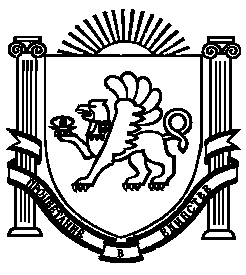 